2023年部门预算目   录第一部分  部门概况一、主要职能二、机构设置三、部门预算部门构成第二部分  部门预算表一、收支总表二、收入总表三、支出总表四、财政拨款收支总表五、一般公共预算支出表六、一般公共预算基本支出表七、一般公共预算“三公”经费支出表八、政府性基金预算支出表第三部分 部门预算情况说明第四部分 名词解释第一部分　部门概况主要职能（一）贯彻执行公安工作的方针、政策、法律、法规、规章；参与起草有关地方性规章；部署、指导、监督、检查全县公安工作。（二）收集、掌握隐蔽斗争和影响稳定、危害国内安全和社会治安的情况，负责掌握、控制、处置全县有害组织的违法犯罪活动，分析形势，研究公安工作出现的新情况、新问题，为县委、县政府和市公安局提供信息、制定对策。（三）抓好全县公安法制建设，按管辖办理行政诉讼、行政复议案件。（四）组织全县公安侦查工作；协调处置重大案件、治安灾害事故、骚乱和群体性突发事件；组织实施重大活动的安全保卫工作。（五）组织全县公安机关查处危害社会治安秩序行为；依法管理户口、居民身份证、枪支弹药、危险物品、特种行业等工作；依法管理集会、游行、示威活动。（六）组织全县公安机关维护道路交通安全、交通秩序；组织协调处置重大交通事故；依法管理机动车辆（含农用运输车）和驾驶员的管理工作。（七）组织实施全县消防监督、火灾预防和扑救等工作。（八）做好全县公安警卫业务工作，组织实施对党和国家领导人以及重要外宾在管辖区域内的安全警卫工作。（九）依法管理国籍、出境入境和外国人在管辖区域内居留、旅行的有关工作。（十）组织全县公安机关依法承担的执行刑罚和监督工作；做好全县看守所、行政拘留所等管理工作。（十一)做好全县公安机关对公共信息网络的安全监察工作。(十二）组织全县公安机关对国家机关、社会团体、企事业单位和重点建设工程的治安保卫工作及群众性组织的治安防范工作。（十三）实施全县公安科学技术工作；组织全县公安信息技术、刑事技术建设。（十四）组织指挥武警内卫部队执行公安任务。（十五）分析全县公安队伍状况，研究、制定公安队伍建设、民警教育训练和公安宣传的规章制度，组织全县公安队伍建设、干警教育训练和公安宣传工作，监督检查落实情况，按规定权限管理干部。（十六）组织全县公安机关纪检监察和警务督察工作；对全县公安机关及其人民警察的执法情况进行督；查处或督办重大违纪案件。（十七）承办全县公安装备、被装、经费等警务保障计划；管理分配全县公安装备、被装和经费。（十八）承办县委、县政府和市公安局交办的其他事项。二、机构设置湟源县公安局成立于1950年6月，现办公地点城关镇职校巷25号，2023年我局内设机构11个（指挥中心、国内安全保卫大队、刑事侦查大队、交通管理大队、经济犯罪侦查大队、公共信息网络安全监察大队、法制大队、政工监督室、反恐怖警察大队、特巡警大队、食品药品安全侦查大队）；派出机构10个（城关、东峡、和平、日月、大华、申中、巴燕、波航、寺寨派出所）。二级预算单位一个：交通警察大队。三、部门预算部门构成纳入湟源县公安局2023年部门预算编制范围的二级预算单位包括：第二部分  部门预算表（注：此表为空表）第三部分  部门预算情况说明一、关于湟源县公安局2023年部门收支预算情况的总体说明按照综合预算的原则，湟源县公安局所有收入和支出均纳入部门预算管理。收入包括：一般公共预算拨款收入8425.22万元，上年结转39.39万元；支出包括：公共安全支出7216.27万元，社会保障和就业支出626.62万元，卫生健康支出333.25万元，住房保障支出288.46万元。湟源县公安局2023年收支总预算8464.61万元。二、关于湟源县公安局2023年部门收入预算情况说明湟源县公安局2023年收入预算8464.61万元，其中：上年结转39.39万元，占0.47%；一般公共预算拨款收入8425.22万元，占99.53%。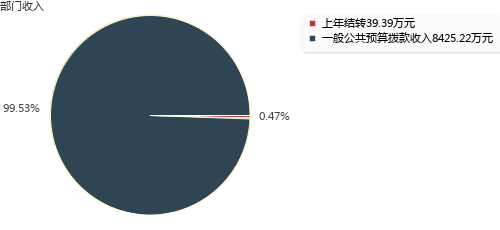 三、关于湟源县公安局2023年部门支出预算情况说明湟源县公安局2023年支出预算8464.61万元，其中：基本支出6259.46万元，占73.95%；项目支出2205.15万元，占26.05%。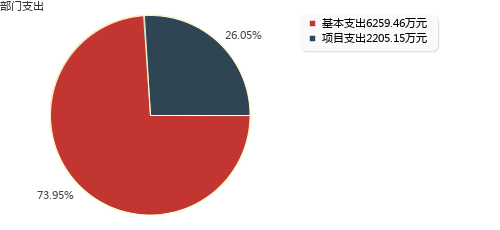 四、关于湟源县公安局2023年财政拨款收支预算情况的总体说明湟源县公安局2023年财政拨款收支总预算8464.61万元，比上年增加219.68万元，主要是人员增加、相应的人员及公用经费增加。收入包括：一般公共预算拨款收入8425.22万元，上年结转39.39万元；政府性基金预算拨款收入0.00万元，上年结转0.00万元。支出包括： 公共安全支出7216.27万元， 社会保障和就业支出626.62万元， 卫生健康支出333.25万元， 住房保障支出288.46万元。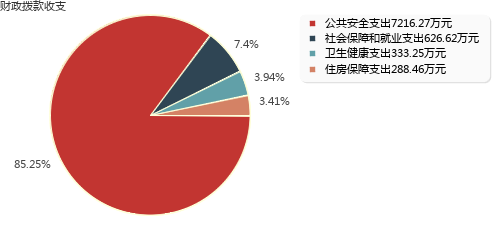 五、关于湟源县公安局2023年一般公共预算当年拨款情况说明（一）一般公共预算当年拨款规模变化情况。湟源县公安局2023年一般公共预算当年拨款8425.22万元,比上年增加549.97万元，主要是人员增加、相应的人员及公用经费增加。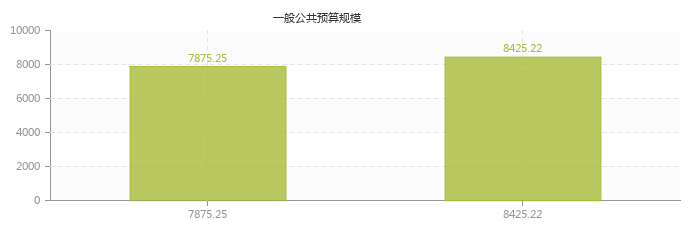 （二）一般公共预算当年拨款结构情况。公共安全支出7176.88万元，占85.18%；社会保障和就业支出626.62万元，占7.44%；卫生健康支出333.25万元，占3.96%；住房保障支出288.46万元，占3.42%。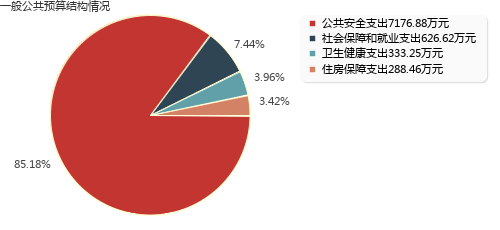 （三）一般公共预算当年拨款具体使用情况。1、公共安全支出（类）武装警察部队（款）武装警察部队（项）2023年预算数为10.00万元，比上年增加0.00万元，增长0.00%。主要是与上年持平。2、公共安全支出（类）公安（款）行政运行（项）2023年预算数为5281.72万元，比上年增加629.00万元，增长13.52%。主要是人员增加、行政运行经费增加。3、公共安全支出（类）公安（款）信息化建设（项）2023年预算数为627.00万元，比上年增加54.00万元，增长9.42%。主要是我局社会治安新增50路监控租赁费纳入预算。4、公共安全支出（类）公安（款）执法办案（项）2023年预算数为5.00万元，比上年增加0.00万元，增长0.00%。与上年无变化。5、公共安全支出（类）公安（款）特别业务（项）2023年预算数为43.00万元，比上年增加25.00万元，增长138.89%。主要是上级对公安特别业务的投入力度加大。6、公共安全支出（类）公安（款）其他公安支出（项）2023年预算数为1210.16万元，比上年减少413.47万元，下降25.47%。主要是我局执法办案中心项目经费减少，其他公安支出预算数减少。7、社会保障和就业支出（类）行政事业单位养老支出（款）机关事业单位基本养老保险缴费支出（项）2023年预算数为288.35万元，比上年增加71.21万元，增长32.79%。主要是人员增加，基数调整。8、社会保障和就业支出（类）行政事业单位养老支出（款）机关事业单位职业年金缴费支出（项）2023年预算数为144.17万元，比上年增加35.60万元，增长32.79%。主要是人员增加，基数调整。9、社会保障和就业支出（类）行政事业单位养老支出（款）其他行政事业单位养老支出（项）2023年预算数为190.12万元，比上年增加68.34万元，增长56.12%。主要是人员增加，基数调整。10、社会保障和就业支出（类）其他社会保障和就业支出（款）其他社会保障和就业支出（项）2023年预算数为3.98万元，比上年增加0.05万元，增长1.27%。主要是人员增加，基数调整。11、卫生健康支出（类）行政事业单位医疗（款）行政单位医疗（项）2023年预算数为179.21万元，比上年增加13.54万元，增长8.17%。主要是人员增加，基数调整。12、卫生健康支出（类）行政事业单位医疗（款）事业单位医疗（项）2023年预算数为2.56万元，比上年增加0.00万元，增长0.00%。与上年无变动。13、卫生健康支出（类）行政事业单位医疗（款）公务员医疗补助（项）2023年预算数为151.48万元，比上年增加2.18万元，增长1.46%。主要是人员增加，基数调整。14、住房保障支出（类）住房改革支出（款）住房公积金（项）2023年预算数为288.46万元，比上年增加64.51万元，增长28.81%。主要是人员增加，基数调整。六、关于湟源县公安局2023年一般公共预算基本支出情况说明湟源县公安局2023年一般公共预算基本支出6259.46万元，其中：人员经费5652.43万元，主要包括：基本工资648.86万元、津贴补贴1253.28万元、奖金784.37万元、绩效工资18.53万元、机关事业单位基本养老保险缴费288.35万元、职业年金缴费144.17万元、职工基本医疗保险缴费123.08万元、公务员医疗补助缴费151.48万元、其他社会保障缴费3.98万元、住房公积金288.46万元、其他工资福利支出1699.05万元、退休费183.37万元、生活补助6.75万元、医疗费补助58.69万元；公用经费607.03万元，主要包括：办公费212.91万元、水费3.02万元、电费3.02万元、邮电费25.67万元、取暖费24.16万元、差旅费24.16万元、公务接待费4.53万元、工会经费37.82万元、公务用车运行维护费3.30万元、其他交通费用111.44万元、其他商品和服务支出157.00万元。七、关于湟源县公安局2023年一般公共预算“三公”经费预算情况说明湟源县公安局2023年一般公共预算“三公”经费预算数为7.83万元，比上年增加0.33万元，其中：因公出国（境）费0.00万元，增加0.00万元；公务用车购置及运行费3.30万元，增加0.00万元；公务接待费4.53万元，增加0.33万元。2023年“三公”经费预算比上年增加主要是人员增加,公用经费相应增加，公务接待费比例增加。八、关于湟源县公安局2023年政府性基金预算支出情况的说明湟源县公安局2023年没有使用政府性基金预算拨款安排的支出。九、其他重要事项的情况说明（一）机关运行经费安排情况。2023年湟源县公安局机关运行经费财政拨款预算607.03万元，比上年预算增加37.2万元，增长6.53%。主要是人员增加相应机关运行经费增加。（二）政府采购安排情况。2023年湟源县公安局各单位政府采购预算总额0万元，其中：政府采购货物预算0万元、政府采购工程预算0万元、政府采购服务预算0万元。（三）国有资产占有使用情况。截至2023年2月底，湟源县公安局所属各预算单位共有车辆47辆，其中，省级领导干部用车0辆、厅级领导干部用车0辆、一般公务用车3辆、一般执法执勤用车34辆、特种专业技术用车7辆、其他用车3辆。单价50万元以上通用设备0台（套），单价100万元以上专用设备0台（套）。（四）绩效目标设置情况。2023年湟源县公安局预算均实行绩效目标管理，涉及项目15个，预算金额2165.76万元。第四部分  名词解释一、收入类（一）财政拨款收入：指本级财政当年拨付的资金，包括一般公共预算拨款收入和政府性基金预算拨款收入。其中：一般公共预算拨款收入包括财政部门经费拨款、专项收入、行政事业性收费收入、罚没收入、国有资源（资产）有偿使用收入和其他收入。（二）上年结转和结余：指以前年度支出预算因客观条件变化未执行完毕、结转到本年度按有关规定继续使用的资金，既包括财政拨款结转和结余，也包括事业收入、经营收入、其他收入的结转和结余。二、支出类（一）基本支出：指为保障机构正常运转、完成日常工作任务而发生的人员支出和公用支出。（二）项目支出：指在基本支出之外为完成特定行政任务和事业发展目标所发生的支出。（三）一般公共预算“三公”经费支出：指一般公共预算安排的因公出国（境）费、公务用车购置及运行费和公务接待费支出。其中，因公出国（境）费是指部门工作人员因公务出国（境）的往返机票费、住宿费、伙食费、培训费等支出；公务用车购置及运行费是指部门购置公务用车支出及公务用车使用过程中发生的租用费、燃料费、过路过桥费、保险费等支出；公务接待费支出是指部门按规定开支的各类公务接待（含外宾接待）支出。（四）机关运行经费：为保障行政部门（含参照公务员法管理的事业部门）运行用于购买货物和服务的各项资金，包括办公及印刷费、邮电费、差旅费、会议费、福利费、日常维修费、专用材料及一般设备购置费、办公用房水电费、办公用房取暖费、办公用房物业管理费、公务用车运行维护费以及其他费用。三、支出科目类（一）社会保障和就业支出（类）行政事业单位养老支出（款）机关事业单位基本养老保险缴费支出（项）：反映机关事业单位实施养老保险制度由单位缴纳的基本养老保险费支出。（二）社会保障和就业支出（类）行政事业单位养老支出（款）机关事业单位职业年金缴费支出（项）：反映机关事业单位实施养老保险制度由单位实际缴纳的职业年金支出。（三）卫生健康支出（类）行政事业单位医疗（款）行政单位医疗（项）：反映财政部门安排的行政单位（包括实行公务员管理的事业单位，下同）基本医疗保险缴费经费、未参加医疗保险的行政单位的公费医疗经费，按国家规定享受离休人员、红军老战士待遇人员的医疗经费。（四）卫生健康支出（类）行政事业单位医疗（款）事业单位医疗（项）：反映财政部门安排的事业单位基本医疗保险缴费经费，未参加医疗保险的事业单位的公费医疗经费，按国家规定享受离休人员待遇的医疗经费。（五）卫生健康支出（类）行政事业单位医疗（款）公务员医疗补助（项）：反映财政部门安排的公务员医疗补助经费。（六）社会保障和就业支出（类）行政事业单位养老支出（款）其他行政事业单位养老支出（项）：反映除上述项目以外其他用于行政事业单位养老方面的支出。（七）住房保障支出（类）住房改革支出（款）住房公积金（项）：反映行政事业单位按人力资源和社会保障部、财政部规定的基本工资和津贴补贴以及规定比例为职工缴纳的住房公积金。（八）社会保障和就业支出（类）其他社会保障和就业支出（款）其他社会保障和就业支出（项）：反映除上述项目以外其他用于社会保障和就业方面的支出。（九）公共安全支出（类）武装警察部队（款）武装警察部队（项）：反映用于武装警察部队的支出。（十）公共安全支出（类）公安（款）行政运行（项）：反映行政单位（包括实行公务员管理的事业单位）的基本支出。（十一）公共安全支出（类）公安（款）信息化建设（项）：反映各级公安机关用于非涉密的信息网络建设和运行维护相关支出。（十二）公共安全支出（类）公安（款）执法办案（项）：反映公安机关从事行政执法、刑事司法及侦查办案等相关活动的支出。（十三）公共安全支出（类）公安（款）特别业务（项）：反映公安机关开展特别业务工作的相关支出。（十四）公共安全支出（类）公安（款）其他公安支出（项）：反映除上述项目以外其他用于公安方面的支出。四、部门专业类名词无湟源县公安局序号部门名称1无部门公开表1部门公开表1部门公开表1部门公开表1收支总表收支总表收支总表收支总表单位：万元单位：万元单位：万元单位：万元收     入收     入支     出支     出项     目预算数项目（按功能分类）预算数一、一般公共预算拨款收入8425.22一、一般公共服务支出二、政府性基金预算拨款收入二、外交支出三、国有资本经营预算拨款收入三、国防支出四、财政专户管理资金收入四、公共安全支出7216.27五、事业收入五、教育支出六、上级补助收入六、科学技术支出七、附属单位上缴收入七、文化旅游体育与传媒支出八、事业单位经营收入八、社会保障和就业支出626.62九、其他收入九、社会保险基金支出十、卫生健康支出333.25十一、节能环保支出十二、城乡社区支出十三、农林水支出十四、交通运输支出十五、资源勘探工业信息等支出十六、商业服务业等支出十七、金融支出十八、援助其他地区支出十九、自然资源海洋气象等支出二十、住房保障支出288.46二十一、粮油物资储备支出二十二、国有资本经营预算支出二十三、灾害防治及应急管理支出二十四、预备费二十五、其他支出二十六、转移性支出二十七、债务还本支出二十八、债务付息支出二十九、债务发行费用支出三十、抗疫特别国债安排的支出三十一、往来性支出本年收入合计8425.22本年支出合计8464.61上年结转39.39结转下年收入总计8464.61支出总计8464.61部门公开表2部门公开表2部门公开表2部门公开表2部门公开表2部门公开表2部门公开表2部门公开表2部门公开表2部门公开表2部门公开表2部门公开表2收入总表收入总表收入总表收入总表收入总表收入总表收入总表收入总表收入总表收入总表收入总表收入总表单位：万元单位：万元单位：万元单位：万元单位：万元单位：万元单位：万元单位：万元单位：万元单位：万元单位：万元单位：万元预算部门合计上年结转一般公共预算拨款收入政府性基金预算拨款收入国有资本经营预算拨款收入财政专户管理资金收入事业收入上级补助收入附属部门上缴收入事业部门经营收入其他收入8464.6139.398425.22湟源县公安局8464.6139.398425.22湟源县公安局（本级）8464.6139.398425.22部门公开表3部门公开表3部门公开表3部门公开表3部门公开表3部门公开表3部门公开表3部门公开表3支出总表支出总表支出总表支出总表支出总表支出总表支出总表支出总表单位：万元单位：万元单位：万元单位：万元单位：万元单位：万元单位：万元单位：万元科目编码科目名称合计基本支出项目支出事业部门经营支出上缴上级支出对附属部门补助支出合计合计8464.616259.462205.15204公共安全支出7216.275011.122205.1520401武装警察部队10.0010.002040101武装警察部队10.0010.0020402公安7206.275011.122195.152040201行政运行5281.725011.12270.602040219信息化建设627.00627.002040220执法办案5.005.002040221特别业务43.0043.002040299其他公安支出1249.551249.55208社会保障和就业支出626.62626.6220805行政事业单位养老支出622.64622.642080505机关事业单位基本养老保险缴费支出288.35288.352080506机关事业单位职业年金缴费支出144.17144.172080599其他行政事业单位养老支出190.12190.1220899其他社会保障和就业支出3.983.982089999其他社会保障和就业支出3.983.98210卫生健康支出333.25333.2521011行政事业单位医疗333.25333.252101101行政单位医疗179.21179.212101102事业单位医疗2.562.562101103公务员医疗补助151.48151.48221住房保障支出288.46288.4622102住房改革支出288.46288.462210201住房公积金288.46288.46部门公开表4部门公开表4部门公开表4部门公开表4部门公开表4部门公开表4财政拨款收支总表财政拨款收支总表财政拨款收支总表财政拨款收支总表财政拨款收支总表财政拨款收支总表单位：万元单位：万元单位：万元单位：万元单位：万元单位：万元收      入收      入支       出支       出支       出支       出项    目预算数项 目合计一般公共预算政府性基金预算一、本年收入8425.22一、本年支出8464.618464.61（一）一般公共预算拨款收入8425.22（一）一般公共服务支出（二）政府性基金预算拨款收入（二）外交支出（三）国防支出（四）公共安全支出7216.277216.27（五）教育支出（六）科学技术支出（七）文化旅游体育与传媒支出（八）社会保障和就业支出626.62626.62（九）社会保险基金支出（十）卫生健康支出333.25333.25（十一）节能环保支出（十二）城乡社区支出（十三）农林水支出（十四）交通运输支出（十五）资源勘探工业信息等支出（十六）商业服务业等支出（十七）金融支出（十八）援助其他地区支出（十九）自然资源海洋气象等支出（二十）住房保障支出288.46288.46（二十一）粮油物资储备支出（二十二）国有资本经营预算支出（二十三）灾害防治及应急管理支出（二十四）预备费（二十五）其他支出（二十六）转移性支出（二十七）债务还本支出（二十八）债务付息支出（二十九）债务发行费用支出（三十）抗疫特别国债安排的支出（三十一）往来性支出二、上年结转39.39二、结转下年（一）一般公共预算拨款39.39（二）政府性基金预算拨款收入总计8464.61支出总计8464.618464.61部门公开表5部门公开表5部门公开表5部门公开表5部门公开表5部门公开表5部门公开表5一般公共预算支出表一般公共预算支出表一般公共预算支出表一般公共预算支出表一般公共预算支出表一般公共预算支出表一般公共预算支出表单位：万元单位：万元单位：万元单位：万元单位：万元单位：万元单位：万元支出功能分类科目支出功能分类科目支出功能分类科目支出功能分类科目2023年预算数2023年预算数2023年预算数科目编码科目编码科目编码科目名称合计基本支出项目支出类款项科目名称合计基本支出项目支出合计合计合计合计8425.226259.462165.76204公共安全支出　7176.885011.122165.7601武装警察部队　10.0010.0001武装警察部队　10.0010.0002公安　7166.885011.122155.7601行政运行　5281.725011.12270.6019信息化建设　627.00627.0020执法办案　5.005.0021特别业务　43.0043.0099其他公安支出　1210.161210.16208社会保障和就业支出　626.62626.6205行政事业单位养老支出　622.64622.6405机关事业单位基本养老保险缴费支出　288.35288.3506机关事业单位职业年金缴费支出　144.17144.1799其他行政事业单位养老支出　190.12190.1299其他社会保障和就业支出　3.983.9899其他社会保障和就业支出　3.983.98210卫生健康支出　333.25333.2511行政事业单位医疗　333.25333.2501行政单位医疗　179.21179.2102事业单位医疗　2.562.5603公务员医疗补助　151.48151.48221住房保障支出　288.46288.4602住房改革支出　288.46288.4601住房公积金　288.46288.46部门公开表6部门公开表6部门公开表6部门公开表6部门公开表6部门公开表6一般公共预算基本支出表一般公共预算基本支出表一般公共预算基本支出表一般公共预算基本支出表一般公共预算基本支出表一般公共预算基本支出表单位：万元单位：万元单位：万元单位：万元单位：万元单位：万元支出经济分类科目支出经济分类科目支出经济分类科目2023年基本支出2023年基本支出2023年基本支出科目编码科目编码科目名称合计人员经费公用经费类款科目名称合计人员经费公用经费合计合计合计6259.465652.43607.03301　工资福利支出5403.625403.6201基本工资648.86648.8602津贴补贴1253.281253.2803奖金784.37784.3707绩效工资18.5318.5308机关事业单位基本养老保险缴费288.35288.3509职业年金缴费144.17144.1710职工基本医疗保险缴费123.08123.0811公务员医疗补助缴费151.48151.4812其他社会保障缴费3.983.9813住房公积金288.46288.4699其他工资福利支出1699.051699.05302　商品和服务支出607.03607.0301办公费212.91212.9105水费3.023.0206电费3.023.0207邮电费25.6725.6708取暖费24.1624.1611差旅费24.1624.1614租赁费17公务接待费4.534.5324被装购置费28工会经费37.8237.8231公务用车运行维护费3.303.3039其他交通费用111.44111.4499其他商品和服务支出157.00157.00303　对个人和家庭的补助248.80248.8002退休费183.37183.3705生活补助6.756.7507医疗费补助58.6958.6999其他对个人和家庭的补助309　资本性支出（基本建设）05基础设施建设310　资本性支出99其他资本性支出399　其他支出99其他支出部门公开表7部门公开表7部门公开表7部门公开表7部门公开表7部门公开表7部门公开表7部门公开表7部门公开表7部门公开表7部门公开表7部门公开表7一般公共预算“三公”经费支出表一般公共预算“三公”经费支出表一般公共预算“三公”经费支出表一般公共预算“三公”经费支出表一般公共预算“三公”经费支出表一般公共预算“三公”经费支出表一般公共预算“三公”经费支出表一般公共预算“三公”经费支出表一般公共预算“三公”经费支出表一般公共预算“三公”经费支出表一般公共预算“三公”经费支出表一般公共预算“三公”经费支出表单位：万元单位：万元单位：万元单位：万元单位：万元单位：万元单位：万元单位：万元单位：万元单位：万元单位：万元单位：万元上年预算数上年预算数上年预算数上年预算数上年预算数上年预算数2023年预算数2023年预算数2023年预算数2023年预算数2023年预算数2023年预算数合计因公出国(境)费用公务用车购置及运行费公务用车购置及运行费公务用车购置及运行费公务接待费合计因公出国(境)费用公务用车购置及运行费公务用车购置及运行费公务用车购置及运行费公务接待费合计因公出国(境)费用合计公务用车购置费公务用车运行费公务接待费合计因公出国(境)费用合计公务用车购置费公务用车运行费公务接待费7.503.303.304.207.833.303.304.53部门公开表8部门公开表8部门公开表8部门公开表8部门公开表8部门公开表8部门公开表8政府性基金预算支出表政府性基金预算支出表政府性基金预算支出表政府性基金预算支出表政府性基金预算支出表政府性基金预算支出表政府性基金预算支出表单位：万元单位：万元单位：万元单位：万元单位：万元单位：万元单位：万元支出功能分类科目支出功能分类科目支出功能分类科目支出功能分类科目2023年预算数2023年预算数2023年预算数科目编码科目编码科目编码科目名称合计基本支出项目支出类款项科目名称合计基本支出项目支出合 计合 计合 计合 计 部门预算项目支出绩效目标公开表 部门预算项目支出绩效目标公开表 部门预算项目支出绩效目标公开表 部门预算项目支出绩效目标公开表 部门预算项目支出绩效目标公开表 部门预算项目支出绩效目标公开表 部门预算项目支出绩效目标公开表 部门预算项目支出绩效目标公开表 部门预算项目支出绩效目标公开表预算年度：2023预算年度：2023预算年度：2023金额单位：万元金额单位：万元项目名称批复数绩效目标绩效指标绩效指标绩效指标绩效指标性质绩效指标值绩效度量单位项目名称批复数绩效目标一级指标二级指标三级指标绩效指标性质绩效指标值绩效度量单位中央政法纪检监察转移支付资金726.00预防制止和侦查违法犯罪活动，维护社会治安秩序产出指标数量指标执法办理案件数量≥500件中央政法纪检监察转移支付资金726.00预防制止和侦查违法犯罪活动，维护社会治安秩序效益指标社会效益指标维护社会稳定≥140000人/户中央政法纪检监察转移支付资金726.00预防制止和侦查违法犯罪活动，维护社会治安秩序满意度指标服务对象满意度指标全县人民满意度≥98%湟源县公安局指挥中心建设项目300.00公安局指挥中心建设产出指标质量指标项目建设质量是否达标≥100%湟源县公安局指挥中心建设项目300.00公安局指挥中心建设效益指标社会效益指标社会治安得到有效改善≥100%湟源县公安局指挥中心建设项目300.00公安局指挥中心建设满意度指标服务对象满意度指标人民群众满意度≥90%扫黑除恶专项经费5.00　加强办案效率，有效打击犯罪，提高资金使用效率产出指标质量指标资金使用率≥100%扫黑除恶专项经费5.00　加强办案效率，有效打击犯罪，提高资金使用效率效益指标经济效益指标提高资金使用效率≥100%扫黑除恶专项经费5.00　加强办案效率，有效打击犯罪，提高资金使用效率满意度指标服务对象满意度指标群众满意率≥80%协勤辅助人员服装购置费47.40提高辅警工作效率产出指标数量指标辅警服装配发率≥100%协勤辅助人员服装购置费47.40提高辅警工作效率效益指标经济效益指标资金使用效率≥100%协勤辅助人员服装购置费47.40提高辅警工作效率满意度指标服务对象满意度指标辅警满意度≥98%武警中队业务费10.00加强业务管理，提高资金使用效率产出指标质量指标资金使用率定性万人武警中队业务费10.00加强业务管理，提高资金使用效率效益指标经济效益指标资金使用效率≥100%武警中队业务费10.00加强业务管理，提高资金使用效率满意度指标服务对象满意度指标群众满意率≥100%安保执勤经费5.00　完成各类大型安保，提高资金使用效率产出指标数量指标资金使用率≥100%安保执勤经费5.00　完成各类大型安保，提高资金使用效率效益指标经济效益指标安保经费使用效率≥100%安保执勤经费5.00　完成各类大型安保，提高资金使用效率满意度指标服务对象满意度指标群众满意率≥90%城镇治安监控网络租赁费294.00建设和完善省市县三级卡口系统平台，实现卡口系统的多级联网，提高整体效能，实现对各区域及保行业和网络化管理，构建基层立体化治安防治体系。产出指标数量指标系统开发数量≥100个城镇治安监控网络租赁费294.00建设和完善省市县三级卡口系统平台，实现卡口系统的多级联网，提高整体效能，实现对各区域及保行业和网络化管理，构建基层立体化治安防治体系。产出指标数量指标硬件采购（维护）数量≥100个城镇治安监控网络租赁费294.00建设和完善省市县三级卡口系统平台，实现卡口系统的多级联网，提高整体效能，实现对各区域及保行业和网络化管理，构建基层立体化治安防治体系。产出指标质量指标系统故障率≤5%城镇治安监控网络租赁费294.00建设和完善省市县三级卡口系统平台，实现卡口系统的多级联网，提高整体效能，实现对各区域及保行业和网络化管理，构建基层立体化治安防治体系。产出指标质量指标系统验收合格率≥100%城镇治安监控网络租赁费294.00建设和完善省市县三级卡口系统平台，实现卡口系统的多级联网，提高整体效能，实现对各区域及保行业和网络化管理，构建基层立体化治安防治体系。产出指标时效指标系统故障修复处理时间≤2小时城镇治安监控网络租赁费294.00建设和完善省市县三级卡口系统平台，实现卡口系统的多级联网，提高整体效能，实现对各区域及保行业和网络化管理，构建基层立体化治安防治体系。产出指标时效指标系统运行维护响应时间≤30分钟城镇治安监控网络租赁费294.00建设和完善省市县三级卡口系统平台，实现卡口系统的多级联网，提高整体效能，实现对各区域及保行业和网络化管理，构建基层立体化治安防治体系。效益指标社会效益指标主页点击量≥3万人城镇治安监控网络租赁费294.00建设和完善省市县三级卡口系统平台，实现卡口系统的多级联网，提高整体效能，实现对各区域及保行业和网络化管理，构建基层立体化治安防治体系。效益指标可持续影响指标系统正常使用年限≥10年城镇治安监控网络租赁费294.00建设和完善省市县三级卡口系统平台，实现卡口系统的多级联网，提高整体效能，实现对各区域及保行业和网络化管理，构建基层立体化治安防治体系。满意度指标服务对象满意度指标使用人员满意度≥100%交警监控网络租赁费及服务费333.00提供祥实的视频信息做为案件侦破，进一步加强天网工程建设力度，有效的防范和打击犯罪。产出指标数量指标硬件采购（维护）数量≥1个交警监控网络租赁费及服务费333.00提供祥实的视频信息做为案件侦破，进一步加强天网工程建设力度，有效的防范和打击犯罪。产出指标数量指标系统开发数量≥1个交警监控网络租赁费及服务费333.00提供祥实的视频信息做为案件侦破，进一步加强天网工程建设力度，有效的防范和打击犯罪。产出指标质量指标系统故障率≤10%交警监控网络租赁费及服务费333.00提供祥实的视频信息做为案件侦破，进一步加强天网工程建设力度，有效的防范和打击犯罪。产出指标质量指标系统验收合格率≥100%交警监控网络租赁费及服务费333.00提供祥实的视频信息做为案件侦破，进一步加强天网工程建设力度，有效的防范和打击犯罪。产出指标时效指标系统故障修复处理时间≤1小时交警监控网络租赁费及服务费333.00提供祥实的视频信息做为案件侦破，进一步加强天网工程建设力度，有效的防范和打击犯罪。产出指标时效指标系统运行维护响应时间≤5分钟交警监控网络租赁费及服务费333.00提供祥实的视频信息做为案件侦破，进一步加强天网工程建设力度，有效的防范和打击犯罪。效益指标社会效益指标主页点击量≥5万人交警监控网络租赁费及服务费333.00提供祥实的视频信息做为案件侦破，进一步加强天网工程建设力度，有效的防范和打击犯罪。效益指标可持续影响指标系统正常使用年限≥10年交警监控网络租赁费及服务费333.00提供祥实的视频信息做为案件侦破，进一步加强天网工程建设力度，有效的防范和打击犯罪。满意度指标服务对象满意度指标使用人员满意度≥100%道路标志标线、信号灯购置及维修维护50.00　全县交通信号灯、标志标线维修维护费产出指标数量指标道路标志、标线、信号灯覆盖率≥100%道路标志标线、信号灯购置及维修维护50.00　全县交通信号灯、标志标线维修维护费效益指标经济效益指标资金使用率≥100%道路标志标线、信号灯购置及维修维护50.00　全县交通信号灯、标志标线维修维护费满意度指标服务对象满意度指标人民群众满意度≥98%森林公安办案经费10.00提高辖区林区社会治安综合治理，保护森林资源产出指标数量指标案件破案率≥50%森林公安办案经费10.00提高辖区林区社会治安综合治理，保护森林资源效益指标社会效益指标森林资源得到有效保护≥80%森林公安办案经费10.00提高辖区林区社会治安综合治理，保护森林资源满意度指标服务对象满意度指标人民群众满意度≥90%村警保障经费184.00保障村警工作运行产出指标数量指标村警人数＝184人数村警保障经费184.00保障村警工作运行效益指标社会效益指标社会治安稳定定性优良中低差村警保障经费184.00保障村警工作运行满意度指标服务对象满意度指标人民群众满意度≥98%业务技术用房室外训练场挡墙建设36.60业务技术用房室外训练场挡墙建设产出指标质量指标质量合格率≥100%业务技术用房室外训练场挡墙建设36.60业务技术用房室外训练场挡墙建设效益指标社会效益指标训练场地利用率≥100%业务技术用房室外训练场挡墙建设36.60业务技术用房室外训练场挡墙建设满意度指标服务对象满意度指标群众满意度≥90%网安电子实验室设备采购121.76网安电子实验室设备采购产出指标质量指标实验室质量合格率≥100%网安电子实验室设备采购121.76网安电子实验室设备采购效益指标社会效益指标网安实验室利用率≥100%网安电子实验室设备采购121.76网安电子实验室设备采购满意度指标服务对象满意度指标群众满意度≥90%在押人员经费25.00看守所在押人员经费产出指标数量指标资金使用率≥100%在押人员经费25.00看守所在押人员经费效益指标社会效益指标在押人员保障完善定性完善在押人员经费25.00看守所在押人员经费满意度指标服务对象满意度指标群众满意度≥90%禁毒专员保障经费18.00禁毒专员保障经费产出指标数量指标禁毒工作经费保障率≥100%禁毒专员保障经费18.00禁毒专员保障经费效益指标社会效益指标社会治安是否持续好转定性是，否禁毒专员保障经费18.00禁毒专员保障经费满意度指标服务对象满意度指标人民群众满意度≥90%